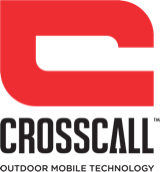 ANTI-TIPS PARA DESFRUTAR AO MÁXIMO DO VERÃO SEM TER QUE SE PREOCUPAR DO TELEMÓVELNeste verão não há desculpa para deixar o seu telemóvel em casa graças aos smartphones resistentes, estanques e com grande autonomia da Crosscall.A Crosscall é a marca francesa de smartphones e acessórios todo-o-terreno que são concebidos para viver ao máximo os planos e viagens da temporada de verão sem ter que se preocupar com o telemóvel, apenas em desfrutar. Junho de 2019. Chegou o momento mais esperado do ano. O verão já está aqui para preencher os próximos três meses com as melhores lembranças.O telemóvel é sempre um bom aliado para capturar e preservar todas essas histórias e momentos divertidos com amigos, familiares ou com o casal. Mas, infelizmente, os telemóveis tradicionais são incompatíveis com essa sazonalidade do ano, já que devemos prestar atenção especial a detalhes como: que a bateria não seja danificada pelo calor, ter cuidado com o contacto com a areia, levar em conta a subida da maré que está em perigo ou mesmo protegê-lo com uma capa de plástico para evitar o contacto com os cremes solares. Isso já faz parte do passado, esqueça todas essas preocupações e desfrute do verão com os smartphones da Crosscall.A Crosscall é a marca francesa líder em tecnologia outdoor que fabrica e distribui dispositivos e acessórios resistentes, estanques e com bateria de longa duração para viver todos os momentos deste verão ao máximo, sem importar o calor, a humidade, a areia, a água, o frio, a poeira, os golpes, ou mesmo as quedas, sendo telemóveis todo-o-terreno, prontos para a ação. Todos os smartphones Crosscall são equipados com o sistema operativo Android, portanto, são totalmente intuitivos e fáceis de usar. Para que possa desfrutar ao máximo de cada um dos dias do verão, a Crosscall oferece dispositivos que se tornarão no companheiro de viagem perfeito estas férias. Anti-tips para desfrutar do verão sem ter que se preocupar do telemóvel:• Use o seu telemóvel na espreguiçadeira, sem proteção. Tomar sol torna-se a atividade preferida de muitos durante esta época do ano, mas sempre deve ser feito com cautela. Pode levar o seu telemóvel Crosscall sem medo, aguentará até 50ºC, e assim não vai estar aborrecido na espreguiçadeira. Além disso, a sua mais recente novidade, o TREKKER-X4 incorpora um sensor para medição de raios ultravioletas, para estar alerta e saber em que momento é bom refrescar-se ou estar à sombra.  • Se o seu telemóvel estiver cheio de areia, molhe-o. Não faz  falta levar os dispositivos da Crosscall numa capa especial ou numa bolsa de plástico para evitar que se encham de areia. Neste verão não terá que deixar o seu telemóvel em casa quando for à praia; os telemóveis Crosscall são estanques e pode enxagua-los sem problemas, porque são totalmente submersíveis, em água doce, salgada ou clorada. • Deixe o carregador em casa. Nos longos dias de verão é difícil para a bateria durar todo o dia, mas com um dispositivo Crosscall, graças à sua tecnologia X-LINKTM (conector magnético compatível com um amplo ecossistema de acessórios), com um único gesto pode ligar o telemóvel a uma bateria externa resistente e estanque, X-POWER, com 5000 mAp, para continuar a desfrutar das férias em qualquer lugar.• Grave, edite e partilhe as suas melhores experiências a partir de um único dispositivo. O smartphone TREKKER-X4, a mais recente novidade da Crosscall, tem incorporada uma “action cam” com capacidade de gravação em 4K e com uma grande angular de 170º, para que com apenas um dispositivo possa desfrutar ao máximo de todas as suas experiências outdoor. Com a aplicação nativa X-CAM pode escolher entre diferentes angulares e modos de gravação e editar facilmente o conteúdo para partilhá-lo imediatamente através das suas redes sociais. Além disso, pode completar e melhorar os resultados com  diferentes acessórios como o tripé ou o bastão selfie, X-STICK, ou o arnês de peito, X-CHEST; neste verão divertir-se ao máximo com o telemóvel e capturar as melhores lembranças é mais fácil com a Crosscall. • Atire-se à água com o seu telemóvel. Também pode capturar os momentos mais engraçados debaixo de água, no mar ou na piscina, porque os smartphones da Crosscall, com certificação de estanqueidade IP68, são concebidos para mergulhar em qualquer tipo de líquido. E você, você é daqueles que gostam de desfrutar do verão sem preocupações?Para mais informações:Agencia de Comunicación IBERIA:  Binocular RoomFélix Elortegui Ruiz. Cell: (+34) 676 121 636/  felix@binocularroom.comKike González Cell: (+34) 647 420 092 / kike@binocularroom.comLaura Soro: laura@binocularroom.comC/ General Arrando 18, 1Dcha; 28010, MadridCrosscallPauline Chanut. Cell: +33 (0) 784 377 226 / pauline.chanut@crosscall.comwww.crosscall.comIG: @crosscallmobileFB: Crosscall